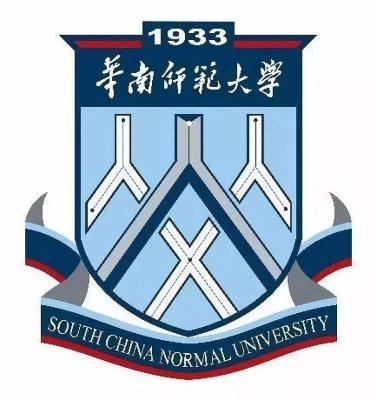 《公共政治课》课程论文（2019-2020学年第一学期）二〇二〇年  月论文题目指导老师学    院 专    业姓    名学    号课程名称